УТВЕРЖДАЮПриказ директора колледжа от 25.05.2021 г. № 119/1РАБОЧАЯ ПРОГРАММа УЧЕБНОЙ ДИСЦИПЛИНЫОП.06 Технологическое оборудованиепрограмма подготовки специалистов среднего звенасреднего профессионального образования по специальности 15.02.12. Монтаж, техническое обслуживаниеи ремонт промышленного оборудования (по отраслям)2021 г. Рабочая программа учебной дисциплины разработана на основе Федерального государственного образовательного стандарта (далее – ФГОС) по специальности среднего профессионального образования (далее СПО) 15.02.12. Монтаж, техническое обслуживание и ремонт промышленного оборудования (по отраслям) Разработчик: Гусаров А.А.СОДЕРЖАНИЕ1. паспорт ПРОГРАММЫ УЧЕБНОЙ ДИСЦИПЛИНЫТехнологическое оборудование1.1. Область применения рабочей программы         Рабочая  программа учебной дисциплины является частью образовательной программы  по подготовке специалистов среднего звена в соответствии с ФГОС по специальности 15.02.12 Монтаж, техническая эксплуатация и ремонт промышленного оборудования (по отраслям). Рабочая программа учебной дисциплины может быть использована в дополнительном профессиональном образовании в рамках реализации программ переподготовки кадров в учреждениях СПО.  1.2. Место учебной дисциплины в структуре основной профессиональной образовательной программы: общепрофессиональный цикл 1.3. Цели и задачи учебной дисциплины – требования к результатам освоения учебной дисциплины:В результате освоения учебной дисциплины обучающийся должен уметь:- читать принципиальные структурные схемы; - определять параметры работы оборудования и его технические возможности. В результате освоения  учебной дисциплины обучающийся должен знать: - виды, устройство и назначение технологического оборудования отрасли; - виды передач, их устройство, назначение, преимущества и недостатки, условные обозначения на схемах; - назначение и взаимодействие основных узлов и механизмов;  - устройство, конструктивные особенности ремонтируемого оборудования, агрегатов и машин. 1.4. Рекомендуемое количество часов на освоение рабочей программы учебной дисциплины:максимальной учебной нагрузки обучающегося 120 часов, в том числе:обязательной аудиторной учебной нагрузки обучающегося 120 часов;лабораторно-практических занятий 50 часов;самостоятельной работы обучающегося - часов.2. СТРУКТУРА И СОДЕРЖАНИЕ УЧЕБНОЙ ДИСЦИПЛИНЫ2.1. Объем учебной дисциплины и виды учебной работы2.2. Тематический план и содержание учебной дисциплины «Технологическое оборудование»3. условия реализации УЧЕБНОЙ дисциплины3.1. Требования к минимальному материально-техническому обеспечениюРеализация учебной дисциплины требует наличия учебного кабинета «Технологическое оборудование» Оборудование учебного кабинета: посадочные места по количеству обучающихся;рабочее место преподавателя;комплект деталей, инструментов, приспособлений;комплект бланков технологической документации;комплект учебно-методической документации;наглядные пособия (планшеты, действующие стенды, плакаты и др.)демонстрационное устройство токарного станка;объемные модели узлов и механизмов к токарным станкам; наборы режущих инструментов и приспособлений;комплект измерительных инструментов;заготовки.3.2. Информационное обеспечение обученияПеречень рекомендуемых учебных изданий, Интернет-ресурсов, дополнительной литературыОсновные источники:1. 	Олофинская 	В.П. 	Детали 	машин. 	Основы 	теории, 	расчета 	и конструирования.- М.: Форум, 2015г. 2 Черпаков Б.И. Технологическое оборудование машиностроительного производства- М.: Академия, 2018г.- . Электронный вариант - ЭБС БПТ Интернет-ресурсы:  1 http://tm.gepta.ru/  Дополнительные источники:  1. Анурьев В.И. Справочник конструктора – машиностроителя. М., 1992 2 Ганенко А.П., МиловановЮ.В., Лапсарь М.И. Оформление текстовых и    графических материалов при подготовке дипломных проектов, курсовых и письменных экзаменационных работ. Учебное заведение для нач. проф. образования. М: ИРПО: Издательский центр «Академия», 1998. 3 Гжиров И.Р. Краткий справочник конструктора. Л.: Машиностроение, 1984 4 Дунаев П.Ф., Леликов О.П. Детали машин. Курсовое проектирование. – М.: Машиностроение, 2004. – 560 с.  Ильянков А.И.,  Новиков В.Ю. Технология машиностроения: Практикум и курсовое проектирование. – М. : «Академия», 2012. – 432 с. Фокин С.В. , Шпортько О.Н.  Сантехнические работы: учебное пособие — Москва : КноРус, 2016. ЭБС Чекмарев А.А., Осипов В.К. Справочник по машиностроительному черчению. М.: Высшая школа, 2000. Шейнблит А.Е. Курсовое проектирование деталей машин. М., 1992. 4. Контроль и оценка результатов освоения УЧЕБНОЙ ДисциплиныКонтроль и оценка результатов освоения учебной дисциплины осуществляется преподавателем в процессе проведения практических занятий, тестирования, а также выполнения обучающимися самостоятельных работ, индивидуальных заданий, проектов, исследований.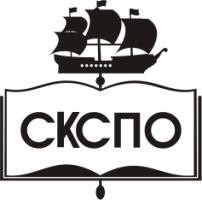 государственное автономное профессиональное образовательное учреждение Самарской области«Самарский колледж сервиса производственного оборудования имени Героя Российской ФедерацииЕ.В. Золотухина»стр.ПАСПОРТ РАБОЧЕЙ ПРОГРАММЫ УЧЕБНОЙ ДИСЦИПЛИНЫ4СТРУКТУРА и содержание УЧЕБНОЙ ДИСЦИПЛИНЫ4условия реализации  учебной дисциплины11Контроль и оценка результатов Освоения учебной дисциплины12Вид учебной работыОбъем часовМаксимальная учебная нагрузка (всего)99Обязательная аудиторная учебная нагрузка (всего) 94в том числе:лабораторно-практические занятия50Самостоятельная работа обучающегося (всего)-Итоговая аттестация в форме экзаменаИтоговая аттестация в форме экзаменаНаименование разделов и тем Наименование разделов и тем Содержание учебного материала Содержание учебного материала Содержание учебного материала Объем часов Объем часов Уровень освоения Уровень освоения 1 1 2 2 2 3 3 4 4 Раздел 1. Общие сведения о технологическом оборудовании Раздел 1. Общие сведения о технологическом оборудовании Тема 1.1 Основные правила конструирования технологического оборудования  Тема 1.1 Основные правила конструирования технологического оборудования  Содержание учебного материала Содержание учебного материала Содержание учебного материала 4 4 Тема 1.1 Основные правила конструирования технологического оборудования  Тема 1.1 Основные правила конструирования технологического оборудования  1  Цели и задачи изучения дисциплины.  Цели и задачи изучения дисциплины. 4 4 2 2 Тема 1.1 Основные правила конструирования технологического оборудования  Тема 1.1 Основные правила конструирования технологического оборудования  2 Производственный и технологический процессы. Машина, аппарат, агрегат, комплекс, поточная линия. Параметры оборудования.       Производственный и технологический процессы. Машина, аппарат, агрегат, комплекс, поточная линия. Параметры оборудования.       4 4 2 2 Тема 1.1 Основные правила конструирования технологического оборудования  Тема 1.1 Основные правила конструирования технологического оборудования  3 Материалы и способы изготовления технологического оборудования Материалы и способы изготовления технологического оборудования 4 4 2 2 Тема 1.1 Основные правила конструирования технологического оборудования  Тема 1.1 Основные правила конструирования технологического оборудования  4 Методы контроля и испытания технологического оборудования Методы контроля и испытания технологического оборудования 4 4 2 2 Тема 1.2 Элементы     машин и аппаратов. Конструирование и расчет   Тема 1.2 Элементы     машин и аппаратов. Конструирование и расчет    Содержание учебного материала  Содержание учебного материала  Содержание учебного материала 33Тема 1.2 Элементы     машин и аппаратов. Конструирование и расчет   Тема 1.2 Элементы     машин и аппаратов. Конструирование и расчет   5  Классификация промышленного оборудования Структура оборудования: основные элементы промышленного оборудования.  Классификация промышленного оборудования Структура оборудования: основные элементы промышленного оборудования. 2 2 Тема 1.2 Элементы     машин и аппаратов. Конструирование и расчет   Тема 1.2 Элементы     машин и аппаратов. Конструирование и расчет   6 Станины, корпуса, рамы промышленного оборудования. Сосуды и аппараты. Основные элементы сосудов и аппаратов.  Станины, корпуса, рамы промышленного оборудования. Сосуды и аппараты. Основные элементы сосудов и аппаратов.  3 3 Тема 1.2 Элементы     машин и аппаратов. Конструирование и расчет   Тема 1.2 Элементы     машин и аппаратов. Конструирование и расчет   7  Параметры для инженерных расчетов промышленного оборудования  Параметры для инженерных расчетов промышленного оборудования 3 3 Тема 1.2 Элементы     машин и аппаратов. Конструирование и расчет   Тема 1.2 Элементы     машин и аппаратов. Конструирование и расчет    Практические занятия  Практические занятия  Практические занятия 12 12 Тема 1.2 Элементы     машин и аппаратов. Конструирование и расчет   Тема 1.2 Элементы     машин и аппаратов. Конструирование и расчет   Расчет обечаек аппаратов, нагруженных внутренним давлением Расчет обечаек аппаратов, нагруженных внутренним давлением Расчет обечаек аппаратов, нагруженных внутренним давлением 12 12 Тема 1.2 Элементы     машин и аппаратов. Конструирование и расчет   Тема 1.2 Элементы     машин и аппаратов. Конструирование и расчет    Расчет темперирующей рубашки аппарата  Расчет темперирующей рубашки аппарата  Расчет темперирующей рубашки аппарата 12 12  Расчет   крышек, днищ аппаратов  Расчет   крышек, днищ аппаратов  Расчет   крышек, днищ аппаратов  Расчет геометрических параметров фланцевых соединений  Расчет геометрических параметров фланцевых соединений  Расчет геометрических параметров фланцевых соединений  Расчет фланцевых соединений на прочность  Расчет фланцевых соединений на прочность  Расчет фланцевых соединений на прочность Расчет фланцевых соединений на герметичность Расчет фланцевых соединений на герметичность Расчет фланцевых соединений на герметичность Изучение  кинематических схем приводов машин и аппаратов Изучение  кинематических схем приводов машин и аппаратов Изучение  кинематических схем приводов машин и аппаратов  Кинематический расчет приводов машин и аппаратов  Кинематический расчет приводов машин и аппаратов  Кинематический расчет приводов машин и аппаратов Подбор подшипников для механической передачи Подбор подшипников для механической передачи Подбор подшипников для механической передачи Проверка прочности шпоночных соединений Проверка прочности шпоночных соединений Проверка прочности шпоночных соединений Тема 1.3 Трубопроводы и трубопроводная арматура Тема 1.3 Трубопроводы и трубопроводная арматура Содержание учебного материала Содержание учебного материала Содержание учебного материала 44Тема 1.3 Трубопроводы и трубопроводная арматура Тема 1.3 Трубопроводы и трубопроводная арматура 8 8 Трубопроводы, их назначение. Материалы трубопроводов и их выбор. Обозначение. Виды соединений трубопроводов. 442 2 Тема 1.3 Трубопроводы и трубопроводная арматура Тема 1.3 Трубопроводы и трубопроводная арматура 9 9 Трубопроводная арматура. Назначение, классификация. 442 2 Тема 1.3 Трубопроводы и трубопроводная арматура Тема 1.3 Трубопроводы и трубопроводная арматура 10 10 Трубопроводная арматура.   Устройство. Обозначение. 442 2 Тема 1.3 Трубопроводы и трубопроводная арматура Тема 1.3 Трубопроводы и трубопроводная арматура Практическое занятие  Практическое занятие  Практическое занятие  22Тема 1.3 Трубопроводы и трубопроводная арматура Тема 1.3 Трубопроводы и трубопроводная арматура Расчет трубопроводов на прочность Расчет трубопроводов на прочность Расчет трубопроводов на прочность 22Раздел 2. Оборудование общего назначения Раздел 2. Оборудование общего назначения Тема 2.1. Гидравлические машины Тема 2.1. Гидравлические машины Содержание учебного материала Содержание учебного материала Содержание учебного материала 6 6 Тема 2.1. Гидравлические машины Тема 2.1. Гидравлические машины 11 11 Назначение и классификация  насосов.      6 6 3 3 Тема 2.1. Гидравлические машины Тема 2.1. Гидравлические машины 12 12 Устройство центробежных насосов применяемых в отрасли.         6 6 3 3 Тема 2.1. Гидравлические машины Тема 2.1. Гидравлические машины 13 13 Устройство поршневых насосов применяемых в отрасли.            6 6 3 3 Тема 2.1. Гидравлические машины Тема 2.1. Гидравлические машины Практическое занятие Практическое занятие Практическое занятие 44Тема 2.1. Гидравлические машины Тема 2.1. Гидравлические машины Чтение  чертежей конструкций насосов  Чтение  чертежей конструкций насосов  Чтение  чертежей конструкций насосов  44Тема 2.1. Гидравлические машины Тема 2.1. Гидравлические машины Расчет элементов центробежного  насоса Расчет элементов центробежного  насоса Расчет элементов центробежного  насоса 44Тема 2..2. Пневматические машины       Тема 2..2. Пневматические машины       Содержание учебного материала Содержание учебного материала Содержание учебного материала 44Тема 2..2. Пневматические машины       Тема 2..2. Пневматические машины       14 14 Классификация пневматических машин. Характеристика основных параметров. 443 3 Тема 2..2. Пневматические машины       Тема 2..2. Пневматические машины       15 15 Назначение и устройство компрессоров, воздуходувок,  применяемых в отрасли. 443 3 Тема 2..2. Пневматические машины       Тема 2..2. Пневматические машины       16 16 Основные неисправности компрессоров и способы их устранения. 443 3 Тема 2..2. Пневматические машины       Тема 2..2. Пневматические машины       Практическое занятие Практическое занятие Практическое занятие 2 2 Тема 2..2. Пневматические машины       Тема 2..2. Пневматические машины       Изучение конструкций компрессоров по чертежам Изучение конструкций компрессоров по чертежам Изучение конструкций компрессоров по чертежам 2 2 Тема 2..2. Пневматические машины       Тема 2..2. Пневматические машины       Прочностной расчет элементов пневматических машин Прочностной расчет элементов пневматических машин Прочностной расчет элементов пневматических машин 2 2 Тема 2..3 Транспортирующие устройства  и грузоподъемные машины Тема 2..3 Транспортирующие устройства  и грузоподъемные машины Содержание учебного материала Содержание учебного материала Содержание учебного материала 33Тема 2..3 Транспортирующие устройства  и грузоподъемные машины Тема 2..3 Транспортирующие устройства  и грузоподъемные машины 17 17 Классификация транспортирующих устройств 333 3 Тема 2..3 Транспортирующие устройства  и грузоподъемные машины Тема 2..3 Транспортирующие устройства  и грузоподъемные машины 18 18  Конвейеры с  тяговым  органом.  Принцип действия, схема  принципа действия и устройство. Конструктивные особенности.  333 3 Тема 2..3 Транспортирующие устройства  и грузоподъемные машины Тема 2..3 Транспортирующие устройства  и грузоподъемные машины 19 19 Конвейеры без тягового  органа.  Принцип действия, схема  принципа действия и устройство. Конструктивные особенности. 333 3 Тема 2..3 Транспортирующие устройства  и грузоподъемные машины Тема 2..3 Транспортирующие устройства  и грузоподъемные машины Практические занятия Практические занятия Практические занятия 66Тема 2..3 Транспортирующие устройства  и грузоподъемные машины Тема 2..3 Транспортирующие устройства  и грузоподъемные машины Выполнение чертежей кинематических схем транспортирующих устройств Выполнение чертежей кинематических схем транспортирующих устройств Выполнение чертежей кинематических схем транспортирующих устройств 66Тема 2..3 Транспортирующие устройства  и грузоподъемные машины Тема 2..3 Транспортирующие устройства  и грузоподъемные машины Расчет привода скребкового конвейера Расчет привода скребкового конвейера Расчет привода скребкового конвейера 66Тема 2..3 Транспортирующие устройства  и грузоподъемные машины Тема 2..3 Транспортирующие устройства  и грузоподъемные машины Расчет привода ленточного конвейера  Расчет привода ленточного конвейера  Расчет привода ленточного конвейера  66Тема 2..3 Транспортирующие устройства  и грузоподъемные машины Тема 2..3 Транспортирующие устройства  и грузоподъемные машины Расчет привода рольганга приводного Расчет привода рольганга приводного Расчет привода рольганга приводного 66Тема 2..3 Транспортирующие устройства  и грузоподъемные машины Тема 2..3 Транспортирующие устройства  и грузоподъемные машины Расчет привода винтового конвейера Расчет привода винтового конвейера Расчет привода винтового конвейера 66Тема 2..3 Транспортирующие устройства  и грузоподъемные машины Тема 2..3 Транспортирующие устройства  и грузоподъемные машины Расчет привода элеватора Расчет привода элеватора Расчет привода элеватора 66Раздел 3. Специализированное технологическое оборудование отрасли    Раздел 3. Специализированное технологическое оборудование отрасли    Тема 3.1 Технологическое оборудование отрасли для механической обработки материалов  Тема 3.1 Технологическое оборудование отрасли для механической обработки материалов  Содержание учебного материала Содержание учебного материала Содержание учебного материала 18 18 Тема 3.1 Технологическое оборудование отрасли для механической обработки материалов  Тема 3.1 Технологическое оборудование отрасли для механической обработки материалов  1 1  Оборудование для перемешивания материалов.  Конструктивные особенности оборудования.  18 18 3 3 Тема 3.1 Технологическое оборудование отрасли для механической обработки материалов  Тема 3.1 Технологическое оборудование отрасли для механической обработки материалов  2 2 Назначение и способы измельчения материалов. Классификация дробилок и мельниц. 18 18 3 3 Тема 3.1 Технологическое оборудование отрасли для механической обработки материалов  Тема 3.1 Технологическое оборудование отрасли для механической обработки материалов  3 3 Назначение, устройство и конструктивные особенности щековой дробилки.  18 18 3 3 Тема 3.1 Технологическое оборудование отрасли для механической обработки материалов  Тема 3.1 Технологическое оборудование отрасли для механической обработки материалов  4 4 Назначение, устройство и конструктивные особенности шаровой мельницы. 18 18 3 3 Тема 3.1 Технологическое оборудование отрасли для механической обработки материалов  Тема 3.1 Технологическое оборудование отрасли для механической обработки материалов  5 5 Назначение и способы механической сортировки  материалов. Классификация грохотов. 18 18 3 3 Тема 3.1 Технологическое оборудование отрасли для механической обработки материалов  Тема 3.1 Технологическое оборудование отрасли для механической обработки материалов  6 6 Назначение, устройство и конструктивные особенности барабанных и качающихся грохотов. 18 18 3 3 Тема 3.1 Технологическое оборудование отрасли для механической обработки материалов  Тема 3.1 Технологическое оборудование отрасли для механической обработки материалов  Практические занятия Практические занятия Практические занятия 88Тема 3.1 Технологическое оборудование отрасли для механической обработки материалов  Тема 3.1 Технологическое оборудование отрасли для механической обработки материалов  Расчет  приводов  аппаратов  с перемешивающими устройствами Расчет  приводов  аппаратов  с перемешивающими устройствами Расчет  приводов  аппаратов  с перемешивающими устройствами 88Тема 3.1 Технологическое оборудование отрасли для механической обработки материалов  Тема 3.1 Технологическое оборудование отрасли для механической обработки материалов  Выбор перемешивающих устройств Выбор перемешивающих устройств Выбор перемешивающих устройств 88Тема 3.1 Технологическое оборудование отрасли для механической обработки материалов  Тема 3.1 Технологическое оборудование отрасли для механической обработки материалов   Чтение чертежей конструкций аппаратов с мешалкой  Чтение чертежей конструкций аппаратов с мешалкой  Чтение чертежей конструкций аппаратов с мешалкой 88Тема 3.1 Технологическое оборудование отрасли для механической обработки материалов  Тема 3.1 Технологическое оборудование отрасли для механической обработки материалов   Чтение чертежей конструкций  дробилок  Чтение чертежей конструкций  дробилок  Чтение чертежей конструкций  дробилок 88Тема 3.1 Технологическое оборудование отрасли для механической обработки материалов  Тема 3.1 Технологическое оборудование отрасли для механической обработки материалов   Расчет элементов дробилок  Расчет элементов дробилок  Расчет элементов дробилок 88Тема 3.1 Технологическое оборудование отрасли для механической обработки материалов  Тема 3.1 Технологическое оборудование отрасли для механической обработки материалов   Расчет приводов дробилок  Расчет приводов дробилок  Расчет приводов дробилок 88Тема 3.1 Технологическое оборудование отрасли для механической обработки материалов  Тема 3.1 Технологическое оборудование отрасли для механической обработки материалов  Чтение чертежей конструкций  грохотов Чтение чертежей конструкций  грохотов Чтение чертежей конструкций  грохотов 88Тема 3.1 Технологическое оборудование отрасли для механической обработки материалов  Тема 3.1 Технологическое оборудование отрасли для механической обработки материалов  Расчет приводов грохотов Расчет приводов грохотов Расчет приводов грохотов 88Тема 3.2   Технологическое оборудование отрасли для тепловой обработки материалов  Тема 3.2   Технологическое оборудование отрасли для тепловой обработки материалов  Содержание учебного материала Содержание учебного материала Содержание учебного материала 1212Тема 3.2   Технологическое оборудование отрасли для тепловой обработки материалов  Тема 3.2   Технологическое оборудование отрасли для тепловой обработки материалов  7 7 Классификация теплообменного оборудования. 12123 3 Тема 3.2   Технологическое оборудование отрасли для тепловой обработки материалов  Тема 3.2   Технологическое оборудование отрасли для тепловой обработки материалов  8 8 Кожухотрубные теплообменники жесткой конструкции и с компенсатором, их назначение. Конструктивные особенности аппаратов. Устройство. 12123 3 Тема 3.2   Технологическое оборудование отрасли для тепловой обработки материалов  Тема 3.2   Технологическое оборудование отрасли для тепловой обработки материалов  9 9 Кожухотрубные теплообменники  с U – образными трубками, их назначение. Конструктивные особенности аппаратов. Устройство. 12123 3 Тема 3.2   Технологическое оборудование отрасли для тепловой обработки материалов  Тема 3.2   Технологическое оборудование отрасли для тепловой обработки материалов  10 10  Теплообменники оросительные, змеевиковые, блочные. Конструктивные особенности аппаратов. Устройство. 12123 3 Тема 3.2   Технологическое оборудование отрасли для тепловой обработки материалов  Тема 3.2   Технологическое оборудование отрасли для тепловой обработки материалов  11 11 Конструктивные особенности выпарных  аппаратов. Устройство. 12123 3 Тема 3.2   Технологическое оборудование отрасли для тепловой обработки материалов  Тема 3.2   Технологическое оборудование отрасли для тепловой обработки материалов  12 12 Сушилки,   их виды и назначение. Устройство.  12123 3 Тема 3.2   Технологическое оборудование отрасли для тепловой обработки материалов  Тема 3.2   Технологическое оборудование отрасли для тепловой обработки материалов  Практическое занятие Практическое занятие Практическое занятие 66Тема 3.2   Технологическое оборудование отрасли для тепловой обработки материалов  Тема 3.2   Технологическое оборудование отрасли для тепловой обработки материалов  Расчет конструктивных размеров кожухотрубных теплообменников Расчет конструктивных размеров кожухотрубных теплообменников Расчет конструктивных размеров кожухотрубных теплообменников 66Тема 3.2   Технологическое оборудование отрасли для тепловой обработки материалов  Тема 3.2   Технологическое оборудование отрасли для тепловой обработки материалов  Определение усилий в  кожухотрубных теплообменниках Определение усилий в  кожухотрубных теплообменниках Определение усилий в  кожухотрубных теплообменниках 66Тема 3.2   Технологическое оборудование отрасли для тепловой обработки материалов  Тема 3.2   Технологическое оборудование отрасли для тепловой обработки материалов  Проверка на прочность кожуха и трубок кожухотрубных теплообменников. Проверка на прочность кожуха и трубок кожухотрубных теплообменников. Проверка на прочность кожуха и трубок кожухотрубных теплообменников. 66Тема 3.2   Технологическое оборудование отрасли для тепловой обработки материалов  Тема 3.2   Технологическое оборудование отрасли для тепловой обработки материалов   Расчет толщины трубной решетки.    Расчет толщины трубной решетки.    Расчет толщины трубной решетки.   66Тема 3.2   Технологическое оборудование отрасли для тепловой обработки материалов  Тема 3.2   Технологическое оборудование отрасли для тепловой обработки материалов  Расчет основных параметров барабанной сушилки Расчет основных параметров барабанной сушилки Расчет основных параметров барабанной сушилки 66Тема 3.2   Технологическое оборудование отрасли для тепловой обработки материалов  Тема 3.2   Технологическое оборудование отрасли для тепловой обработки материалов   Расчет  на прочность и жесткость  барабана барабанной сушилки  Расчет  на прочность и жесткость  барабана барабанной сушилки  Расчет  на прочность и жесткость  барабана барабанной сушилки 66Тема 3.3 Технологическое оборудование отрасли для фильтрации  и  центрифугирования материалов Тема 3.3 Технологическое оборудование отрасли для фильтрации  и  центрифугирования материалов Содержание учебного материала Содержание учебного материала Содержание учебного материала 1616Тема 3.3 Технологическое оборудование отрасли для фильтрации  и  центрифугирования материалов Тема 3.3 Технологическое оборудование отрасли для фильтрации  и  центрифугирования материалов 13 13 Классификация, назначение, устройство и эксплуатация оборудования для фильтрации, сепарирования жидкостей и очистки газов. 16163 3 Тема 3.3 Технологическое оборудование отрасли для фильтрации  и  центрифугирования материалов Тема 3.3 Технологическое оборудование отрасли для фильтрации  и  центрифугирования материалов 14 14 Устройство   барабанного  вакуум-фильтра   16163 3 Тема 3.3 Технологическое оборудование отрасли для фильтрации  и  центрифугирования материалов Тема 3.3 Технологическое оборудование отрасли для фильтрации  и  центрифугирования материалов 15 15 Конструктивные особенности барабанного вакуум – фильтра, привод. 16163 3 Тема 3.3 Технологическое оборудование отрасли для фильтрации  и  центрифугирования материалов Тема 3.3 Технологическое оборудование отрасли для фильтрации  и  центрифугирования материалов 16 16 Устройство дискового вакуум-фильтра, конструктивные особенности, привод 16163 3 Тема 3.3 Технологическое оборудование отрасли для фильтрации  и  центрифугирования материалов Тема 3.3 Технологическое оборудование отрасли для фильтрации  и  центрифугирования материалов 17 17 Устройство карусельного вакуум-фильтра, конструктивные особенности, привод 16163 3 Тема 3.3 Технологическое оборудование отрасли для фильтрации  и  центрифугирования материалов Тема 3.3 Технологическое оборудование отрасли для фильтрации  и  центрифугирования материалов 18 18 Устройство и назначение циклонов, конструктивные особенности. 16163 3 Тема 3.3 Технологическое оборудование отрасли для фильтрации  и  центрифугирования материалов Тема 3.3 Технологическое оборудование отрасли для фильтрации  и  центрифугирования материалов 19 19 Устройство, назначение центрифуг, их конструктивные особенности 16163 3 Тема 3.3 Технологическое оборудование отрасли для фильтрации  и  центрифугирования материалов Тема 3.3 Технологическое оборудование отрасли для фильтрации  и  центрифугирования материалов 20 20 Устройство, назначение   сепараторов, их конструктивные особенности 16163 3 Тема 3.3 Технологическое оборудование отрасли для фильтрации  и  центрифугирования материалов Тема 3.3 Технологическое оборудование отрасли для фильтрации  и  центрифугирования материалов Практическое занятие  Практическое занятие  Практическое занятие  10 10 Тема 3.3 Технологическое оборудование отрасли для фильтрации  и  центрифугирования материалов Тема 3.3 Технологическое оборудование отрасли для фильтрации  и  центрифугирования материалов Чтение чертежей конструкций барабанного  вакуум фильтра Чтение чертежей конструкций барабанного  вакуум фильтра Чтение чертежей конструкций барабанного  вакуум фильтра 10 10 Тема 3.3 Технологическое оборудование отрасли для фильтрации  и  центрифугирования материалов Тема 3.3 Технологическое оборудование отрасли для фильтрации  и  центрифугирования материалов Чтение чертежей конструкций карусельного  вакуум фильтра Чтение чертежей конструкций карусельного  вакуум фильтра Чтение чертежей конструкций карусельного  вакуум фильтра 10 10 Тема 3.3 Технологическое оборудование отрасли для фильтрации  и  центрифугирования материалов Тема 3.3 Технологическое оборудование отрасли для фильтрации  и  центрифугирования материалов Кинематические схемы приводов фильтров Кинематические схемы приводов фильтров Кинематические схемы приводов фильтров 10 10 Кинематический расчет привода оборудования Кинематический расчет привода оборудования Кинематический расчет привода оборудования 10 10 Расчет редукторной передачи Расчет редукторной передачи Расчет редукторной передачи 10 10 Предварительный расчет валов и ориентировочный выбор подшипников Предварительный расчет валов и ориентировочный выбор подшипников Предварительный расчет валов и ориентировочный выбор подшипников 10 10 Конструктивные размеры ведущего вала редуктора и колеса Конструктивные размеры ведущего вала редуктора и колеса Конструктивные размеры ведущего вала редуктора и колеса 10 10 Конструктивные размеры корпуса редуктора Конструктивные размеры корпуса редуктора Конструктивные размеры корпуса редуктора 10 10 Проверка прочности шпоночного соединения Проверка прочности шпоночного соединения Проверка прочности шпоночного соединения 10 10 Расчет открытой передачи  Расчет открытой передачи  Расчет открытой передачи  10 10 Выбор муфты соединения валов Выбор муфты соединения валов Выбор муфты соединения валов 10 10  Всего Всего Всего9999Результаты обучения (освоенные умения, усвоенные знания)Формы и методы контроля и оценки результатов обучения умения:читать принципиальные структурные схемы; -	определять параметры работы оборудования и его технические возможности. знания: -	виды, устройство и назначение технологического оборудования отрасли; -	виды передач, их устройство, назначение, преимущества и недостатки, условные обозначения на схемах; -	- назначение и взаимодействие основных узлов и механизмов;  -	устройство, конструктивные особенности ремонтируемого оборудования, агрегатов и машин. лабораторные работы практические занятияопрос на уроке тестирование  самостоятельная работа дифференцированный зачет